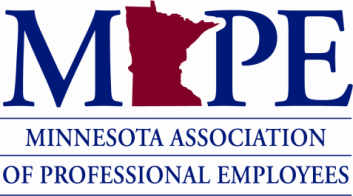  GRANT PLANProject Title:       				Project Sponsor/Lead:       		Project Coordinator:       	VERSIONING:      GRANT LIFE CYCLEWhat goal are you trying to meet and how will you measure this goal? What is the timeline for each grant goal? i.e. contract rally – what is required to happen for turn out, communications, logistics, etc.? TIMELINEWhat is the anticipated timeline of the eventGrant begins:       	Grant activities planned:      Grant closes:      	SCOPE What is the main purpose of this grant? Grant scope:      STAKEHOLDERSWho will be affected by this grant?  i.e. MAPE members, MAPE committees, Board of Directors, etc. Stakeholder(s)								Expected Role:GRANT TEAMWho will be helping you reach your grant goals.  What is their role with the grant? Members:								Role:BUDGET Attach the draft budget template to applicationEstimated Budget:       			RISKS/ISSUESWhat project risks and issues will arise?  What action will be taken when an issue arises?  Who needs to make the decision and how will a decision be made? Risks/Issues:       COMMUNICATIONS PLAN  Who, how and when will grant information be communicated with? i.e. grant status reports monthly provided to board members, member emails, etc. Communication plan:      GRANT PLAN APPROVALSGrantee:       						Officer of organizing body:      ___________________________			_________________________Signature / Date						Signature / DateGrant Goal(s)Measurement(s)Timeline